Návrh na pronájem pozemkuPříloha:snímek katastr. mapy se zákresem plochyplnou moc – v případě zastupování navrhovatelepodnikatelský záměru reklam okótovaný technický nákres, fotografii								_________________________________								                      Podpis	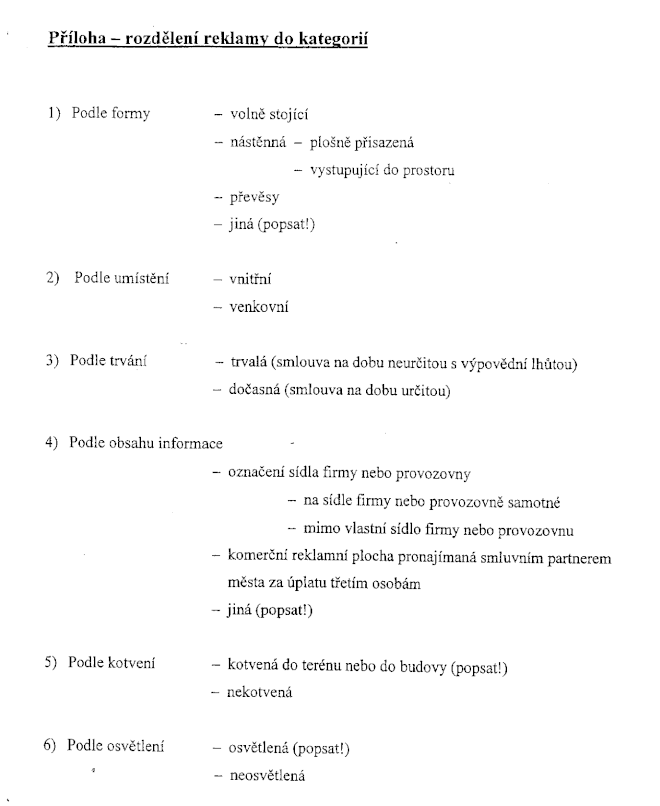 Souhlasím se zpracováním mých níže uvedených osobních údajů: Telefon: _______________________________   E-mail:________________________________…………………………………………………………………………………………(případně jiné)Správcem osobních údajů je statutární město Ostrava, městský obvod Moravská Ostrava a Přívoz, IČ 00845451, se sídlem nám. Dr. E. Beneše 555/6, 729 29 Ostrava (dále jen „správce“). Zpracování osobních údajů je prováděno prostřednictvím odboru majetkového, oddělení evidence majetku Úřadu městského obvodu Moravská Ostrava a Přívoz. Účelem zpracování osobních údajů ve stanoveném rozsahu je zajištění kontaktu na žadatele pro účely přípravy a uzavření smlouvy. Udělení souhlasu je zcela dobrovolné, žádný právní předpis Vám nestanoví povinnost správci tyto údaje poskytnout.Udělený souhlas můžete kdykoli odvolat, a to písemným sdělením zaslaným na uvedenou adresu správce, e-mailem s elektronickým podpisem (posta@moap.ostrava.cz) nebo prostřednictvím datové schránky. Odvoláním souhlasu není dotčena zákonnost zpracování Vámi uvedených osobních údajů, které bylo provedeno před jeho odvoláním. Vaše osobní údaje budou uchovány po dobu přípravy smlouvy a pět let po jejím uzavření.Obecné informace o zpracování Vašich osobních údajů, jakož i totožnosti pověřence pro ochranu osobních údajů, Vašich právech a způsobech jejich uplatnění naleznete na stránce https://moap.ostrava.cz. V Ostravě dne: _________________________                  Podpis: _________________________Katastrální území:Číslo parcely:Ulice – lokalita:Účel nájmu:Navrhovaná cena (panel, stánek, plochu, m2):Doba trvání nájmu:Identifikace osob:jméno, příjmení, datum narození,bydliště, (obchodní jméno, sídlo, IČ)Vyřizuje:Telefonní kontakt:Emailová adresa: